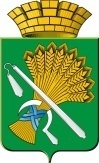 АДМИНИСТРАЦИЯ КАМЫШЛОВСКОГО ГОРОДСКОГО ОКРУГА                                П О С Т А Н О В Л Е Н И Е          ПРОЕКТот ________ N ____                                       О внесении изменений в муниципальную программу «Развитие социально-экономического комплекса Камышловского городского округа на 2021-2027 годы»,  утвержденную постановлением главы Камышловского городского округа от 09.11.2018 года №965 (с изменениями внесенными постановлениями от 08.02.2021 №96; от 19.04.2021 №274;  от 18.06.2021 №417, от 20.07.2021 № 495, от 24.09.2021 №694,  от 14.12.2021 № 926, от 25.01.2022 №51, от 10.02.2022 №113,  от 04.04.2022 №282, от 21.06.2022 №524, от 11.08.2022 №730, от 14.10.2022 №965, от 29.12.2022 №1293, от 27.01.2023 №85)	В соответствии со статьей 179 Бюджетного кодекса Российской Федерации», с Федеральным законом от 06.10.2003г № 131 «Об общих принципах организации местного самоуправления в Российской Федерации,  с Решениями Думы Камышловского городского округа от 16.02.2023 №204, от 16.03.2023 №217 «О внесении изменений в Решение Думы Камышловского городского округа от 08.12.2022 № 180 «О бюджете Камышловского городского округа на 2023 год и плановый период 2024 и 2025 годов», с постановлением главы Камышловского городского округа от 04.10.2013 № 1786 «Об утверждении Порядка формирования и реализации муниципальных программ Камышловского городского округа» (с учетом внесенных изменений от 05.12.2013 №2216, от 09.10.2014 №1612, от 24.09.2020 №632, от 09.08.2022 № 718, от 24.08.2022 №779), руководствуясь Уставом Камышловского городского округа, администрация Камышловского городского округаПОСТАНОВЛЯЕТ:1. Внести в муниципальную программу «Развитие социально-экономического комплекса Камышловского городского округа на 2021-2027 годы», утвержденную постановлением главы Камышловского городского округа от 09.11.2018 г. №965 (с изменениями внесенными постановлениями от 08.02.2021 №96; от 19.04.2021 №274; от 18.06.2021 №417, от 20.07.2021 № 495, от 24.09.2021 №694, от 14.12.2021 №926, от 25.01.2022 №51,от 10.02.2022 №113, от 04.04.2022 №2822, от 21.06.2022 №524, от 11.08.2022 №730, от 14.10.2022 №965, от 29.12.2022 №1293, от 27.01.2023 №85), следующие изменения:1.1.Паспорт       муниципальной     Программы     «Развитие   социально-экономического комплекса Камышловского городского округа на 2021-2027 годы» утвердить в новой редакции (прилагается).1.2. Приложение №1 «Цели, задачи и целевые показатели реализации муниципальной программы «Развитие социально-экономического комплексаКамышловского городского округа на 2021- 2027 годы» изложить в новой редакции (прилагается).1.3. Приложение №2 «План мероприятий по выполнению программы «Развитие социально - экономического комплекса Камышловского городского округа на 2021-2027 годы» изложить в новой редакции (прилагается).	2.Настоящее постановление разместить на официальном сайте Камышловского городского округа и опубликовать в газете «Камышловские известия».3. Контроль за выполнением настоящего постановления возложить на заместителя главы Камышловского городского округа Власову Е.Н.Глава Камышловского городского округа                                      А.В. Половников